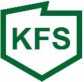 Krajowy Fundusz Szkoleniowy
w roku 2020Kierunkowe wytyczne
dla urzędów pracyGrudzień 2019 r.WstępKrajowy Fundusz Szkoleniowy, w skrócie KFS, jest to instrument rynku pracy wprowadzony w 2014 roku nowelizacją ustawy z dnia 20 kwietnia 2004 r. o promocji zatrudnienia i instytucjach rynku pracy (Dz.U. z 2019 r. poz. 1482, z późn. zm.). Jego istotą jest przeznaczenie części składki odprowadzanej przez pracodawców na Fundusz Pracy na wsparcie kształcenia ustawicznego podejmowanego z inicjatywy lub za zgodą pracodawcy.KFS adresowany jest zarówno do pracowników jak i pracodawców, którzy chcieliby skorzystać z różnych form kształcenia ustawicznego. Głównym celem KFS jest zapobieganie utracie zatrudnienia przez osoby pracujące z powodu kompetencji nieadekwatnych do wymagań dynamicznie zmieniającej się gospodarki. O dofinansowanie kosztów kształcenia ustawicznego mogą wystąpić wszystkie podmioty definiowane jako pracodawcy, w rozumieniu art. 2 ust. 1 pkt 25 ustawy o promocji zatrudnienia ..., tj. każda jednostka organizacyjna, chociażby nie posiadała osobowości prawnej, a także osoba fizyczna, jeżeli zatrudnia co najmniej jednego pracownika. Nie ma znaczenia, na jaki rodzaj umowy o pracę zatrudnieni są pracownicy korzystający z kształcenia wspieranego środkami KFS, a także czy jest to praca na pełen czy część etatu. Środki KFS przekazane pracodawcom prowadzącym działalność gospodarczą w rozumieniu prawa konkurencji UE, stanowią pomoc de minimis.Zasady tworzenia i wydatkowania KFS regulują przepisy przywoływanej wyżej ustawy:J art. 69a i 69b mówi o utworzeniu i przeznaczeniu środków KFS,J art. 109 ust. 2d-2n określa zasady podziału środków KFS i ustalenia limitów,J	art.	22 ust 1 i 4	pkt 3 i 4 określa zadania Rady Rynku Pracy,J	art.	4	ust.	1	pkt	7, lit. h - i wskazuje zadania ministra właściwego do spraw pracy,J	art.	8	ust.	1	pkt	2a określa zadania samorządu województwa,J	art.	9	ust.	1	pkt	3c określa zadania samorządu powiatu.Rozporządzenie Ministra Pracy i Polityki Społecznej w sprawie przyznawania środków z Krajowego Funduszu Szkoleniowego określa natomiast szczegółowy sposób i tryb przyznania pracodawcom środków na kształcenie ustawiczne.Wytyczne zostały przygotowane w celu ułatwienia korzystania ze środków KFS w roku 2020. Ponieważ większość ogólnych zasad wydatkowania KFS pozostaje bez zmian, przekazane informacje stanowią w dużej mierze przypomnienie obowiązujących reguł.W Załączniku 1 zamieszczono formularze (druki), głównie adresowane do Departamentu Funduszy MRPiPS, niezbędne m.in. do występowania o limity środków, rezerwę i zmiany limitów.Załącznik 2 zawiera formularze do zebrania informacji o wydatkowaniu środków KFS według przyjętych priorytetów (przesyłane po wypełnieniu do Departamentu Rynku Pracy).Załącznik 3 stanowi wzór wniosku pracodawcy o dofinansowanie kształcenia ustawicznego, zaś załącznik 4 - wzór umowy między powiatowym urzędem pracy a pracodawcą - zalecane do wykorzystywania przez powiatowe urzędy pracy. Oba te wzory pozostają bez zmian w stosunku do roku 2019, a zostały zaprojektowane przy wykorzystaniu materiałów opracowanych przez ekspertów/ praktyków z powiatowych urzędów pracy.Środki KFS w roku 2020Na finansowanie zadań w ramach KFS w roku 2020 przeznaczone zostały środki stanowiące 2% przychodów Funduszu Pracy uzyskanych z obowiązkowej składki na Fundusz Pracy wykazanej w sprawozdaniu budżetowym za rok 2018, to jest kwota 246 496 tys. zł. Środki KFS zostały podzielone w sposób następujący:kwota 2 465 tys. zł., czyli ok. 1% środków KFS, została przeznaczona na działania określone w art. 69a ust. 2 pkt 2-5 ustawy i podzielona na 17 równych części pomiędzy Ministerstwo Rodziny, Pracy i Polityki Społecznej oraz 16 Wojewódzkich Urzędów Pracy; dla każdego z tych podmiotów przypada kwota 145 tys. zł.;pozostała kwota 244 931 tys. zł., została przeznaczona na działania Powiatowych Urzędów Pracy, z czego:80%, tj. kwota 195 225 tys. zł. będzie wydatkowana zgodnie z priorytetami Ministra Rodziny, Pracy i Polityki Społecznej (tzw. limit podstawowy);20%, tj. kwota 48 806 tys. zł. stanowiąca tzw. rezerwę KFS będzie wydatkowana zgodne z priorytetami Rady Rynku Pracy.W planie KFS	na 2020	rok (informacja	dostępna jest na	stronie	internetowej urzęduobsługującego	ministra	właściwego do spraw pracy	oraz	w Intranecie PSZ(intranet.praca.gov.pl)) pula 80% środków, tak jak dotychczas została podzielona na województwa proporcjonalnie do wysokości zatrudnienia w województwie. Określony został w ten sposób tzw. podstawowy limit środków dla województwa dzielony na podstawie zapotrzebowań samorządów powiatów przez zarząd województwa (druk nr 2) .Tabela 1. Plan wydatkowania KFS w 2020 r. w części wydzielonej na działania MRPiPS i WUP oraz przeznaczonej dla PUP, wg województw (kwoty w tys. zł).Występowanie do ministerstwa o środki na realizację wniosków pracodawcówWojewódzkie i powiatowe urzędy pracy przesyłają druki nr 2, 3, 4, 7 i 8 do Departamentu Funduszy MRPiPS, a druk nr 5 do Biura Budżetu i Finansów.Wojewódzkie urzędy pracy (WUP) przesyłają do Departamentu Funduszy MRPiPS INFORMACJĘ o dokonanym podziale środków KFS (ujętych w planie wydatków w danym roku) na powiatowe urzędy pracy (druk nr 2), w którym uwzględnione są zapotrzebowania złożone przez samorządy powiatów w ramach priorytetów ustalonych przez ministra właściwego do spraw pracy (druk nr 1). Uwaga: nie ma potrzeby przesyłania do MRPiPS informacji na druku nr 1 z każdego powiatowego urzędu pracy.Powiatowe urzędy pracy (PUP) zapotrzebowanie na środki rezerwy KFS na rok 2020 przesyłają do 31-01-2020 r. do wojewódzkiego urzędu pracy (WUP). Zapotrzebowanie województw (druk nr 8) WUP przesyła do Departamentu Funduszy MRPiPS do 10-02-2020 r. Zebrane informacje zostaną przedstawione Radzie Rynku Pracy w celu ustalenia kwot rezerwy KFS dla województw.Utrzymana została zasada, że dopiero po zaangażowaniu wszystkich środków KFS pochodzących z tzw. limitu podstawowego, wydatkowanego zgodnie z priorytetami ministra, powiatowe urzędy pracy mogą występować do ministerstwa o środki na realizację wniosków, które spełniają warunki określone w priorytetach przyjętych przez Radę Rynku Pracy. Wniosków o środki rezerwy KFS (druk nr 3), z których wynika brak zaangażowania limitu podstawowego nie należy kierować do MRPiPS. Takie wnioski, w przypadku ich złożenia pozostawia się bez rozpatrzenia.Wnioski o zmniejszenie limitu o kwotę niższą niż 5 tys. zł pozostawia się bez rozpoznania.Jedynie w drodze wyjątku dopuszcza się możliwość wystąpienia o środki z rezerwy w sytuacji, gdy niezaangażowane pozostają niewielkie środki z limitu podstawowego (około 10 tys. zł).Samorząd powiatu wnioski o środki rezerwy KFS (druk nr 3) przesyła do WUP-u. Zebrane wnioski WUP przesyła do Ministra Rodziny, Pracy i Polityki Społecznej wraz z pismem przewodnim, którego wzór stanowi druk nr 4.Wnioski o ewentualne zmiany ustalonych limitów na realizację zadań w ramach KFS (druk nr 7) kierowane są do Ministra Rodziny, Pracy i Polityki Społecznej przez marszałków województw na podstawie informacji starostów (druk nr 6). Uwaga: nie ma potrzeby przesyłania do MRPiPS informacji na druku nr 6 z każdego powiatowego urzędu pracy.Środki KFS przekazywane są na rachunki urzędów pracy w kwotach określonych we wnioskach (druk nr 5) kierowanych do Biura Budżetu i Finansów MRPiPS.Statystyka wydatkowania KFS wg priorytetówDane dotyczące wydatkowania KFS według priorytetów ministra właściwego ds. pracy i Rady Rynku Pracy przesyłane są w zestawieniach zbiorczych przez WUP-y na drukach nr 9 i 11 do Departamentu Rynku Pracy MRPiPS tylko w wersji elektronicznej.Uwaga: nie ma potrzeby przesyłania do MRPiPS informacji na druku nr 10 i 12 z każdego powiatowego urzędu pracy.Priorytety wydatkowania KFS w roku 2020Minister właściwy ds. pracy określił następujące priorytety wydatkowania KFS w 2020 r:wsparcie kształcenia ustawicznego dla osób powracających na rynek pracy po przerwie związanej ze sprawowaniem opieki nad dzieckiem;wsparcie kształcenia ustawicznego osób po 45 roku życia;wsparcie zawodowego kształcenia ustawicznego w zidentyfikowanych w danym powiecie lub województwie zawodach deficytowych;wsparcie kształcenia ustawicznego w związku z rozwojem w firmach technologii i zastosowaniem wprowadzanych przez firmy narzędzi pracy;wsparcie kształcenia ustawicznego w obszarach/branżach kluczowych dla rozwoju powiatu/województwa wskazanych w dokumentach strategicznych/planach rozwoju;wsparcie realizacji szkoleń dla instruktorów praktycznej nauki zawodu bądź osób mających zamiar podjęcia się tego zajęcia, opiekunów praktyk zawodowych i opiekunów stażu uczniowskiego oraz szkoleń branżowych dla nauczycieli kształcenia zawodowego;wsparcie kształcenia ustawicznego pracowników zatrudnionych w podmiotach posiadających status przedsiębiorstwa społecznego, wskazanych na liście przedsiębiorstw społecznych prowadzonej przez MRPiPS, członków lub pracowników spółdzielni socjalnych lub pracowników Zakładów Aktywności Zawodowej.Rada Rynku Pracy zdefiniowała następujące priorytety wydatkowania tzw. rezerwy KFS:wsparcie kształcenia ustawicznego osób z orzeczonym stopniem niepełnosprawności;wsparcie w nabywaniu kompetencji cyfrowych;wsparcie kształcenia ustawicznego pracowników Centrów Integracji Społecznej, Klubów Integracji Społecznej oraz Warsztatów Terapii Zajęciowej;wsparcie kształcenia ustawicznego osób, które mogą udokumentować wykonywanie przez co najmniej 15 lat prac w szczególnych warunkach lub o szczególnym charakterze, a którym nie przysługuje prawo do emerytury pomostowej;wsparcie kształcenia ustawicznego osób zatrudnionych u pracodawców, którzy w latach 2017-2019 nie korzystali ze środków Krajowego Funduszu Szkoleniowego.W formułowaniu priorytetów wydatkowania środków KFS na rok 2020, tak jak w latach poprzednich, kluczową rolę odegrała konieczność zapobiegania coraz bardziej widocznym na rynku pracy lukom kompetencyjnym, utrudniającym rekrutację pracowników w wielu dziedzinach działalności gospodarczej.Dlatego też wśród tzw. priorytetów Ministra znalazł się między innymi priorytet ułatwiający wsparcie kształcenia ustawicznego dla osób powracających na rynek pracy po przerwie spowodowanej opieką nad dzieckiem (nr 1). Umożliwienie odbycia szkolenia aktualizującego posiadaną wiedzę czy dostosowanie posiadanej wiedzy czy kwalifikacji do obecnej sytuacji w firmie ma zachęcić do powrotu na rynek pracy nawet po dłużej nieobecności.Po raz kolejny wśród przyjętych priorytetów znalazło się wsparcie kształcenia ustawicznego osób po 45 roku życia. Ma to zachęcić do różnych form kształcenia ustawicznego osoby, które należą do grupy najrzadziej spośród wszystkich korzystającej z możliwości dokształcania (nr 2).Również po raz kolejny powtórzono priorytet cieszący się zresztą największym zainteresowaniem i popularnością wśród pracodawców, tj. priorytet promujący działania szkoleniowe zapobiegające utracie zatrudnienia i mający ułatwić tzw. rekrutację wewnętrzną na stanowiska w zawodach, w których występują niedobory kadrowe. Określając ten priorytet minister wyszedł naprzeciw oczekiwaniom partnerów społecznych, głównie pracodawców, którzy dostrzegają braki nie tylko kompetencji ściśle zawodowych, wąsko-specjalistycznych, ale także ogólno-zawodowych, koniecznych do zapewnienia skutecznej współpracy w zespole i z klientami zewnętrznymi, czy pełnienia funkcji organizatorskich/ kierowniczych (nr 3)Następny priorytet (nr 4) powtarzany od 2018 roku to priorytet wprowadzany na wyraźną prośbę i zgodnie z oczekiwaniami partnerów społecznych. Zależy im bowiem bardzo na zwróceniu uwagi na konieczność przygotowywania personelu do podejmowania wyzwań, które niesie postęp techniczny i technologiczny, zapewniający firmie rozwój i konkurencyjną pozycję na rynku.Priorytet nr 5 został zaproponowany po raz pierwszy i ma zadanie oferować możliwość wsparcia kształcenia ustawicznego w obszarach lub branżach, które zostaną zdefiniowane jako najbardziej tego wsparcia potrzebujące na lokalnym rynku pracy. Priorytet ten jest odpowiedzią na postulaty zgłaszane przez urzędy pracy, które podnoszą kwestie potrzeby wprowadzenia priorytetów regionalnych dających możliwość reagowania na problemy lokalnych rynków pracy.Priorytet nr 6 ministra czyli wsparcie kształcenia ustawicznego instruktorów praktycznej nauki zawodu bądź osób mających zamiar podjęcia się tego zajęcia, opiekunów praktyk zawodowych i opiekunów stażu uczniowskiego oraz szkoleń branżowych dla nauczycieli kształcenia zawodowego. Wynika on z obowiązku nałożonego na nauczycieli teoretycznych przedmiotów zawodowych i nauczycieli praktycznej nauki zawodu uczestniczenia w szkoleniach branżowych realizowanych w trzyletnich cyklach, mających na celu doskonalenie umiejętności i kwalifikacji zawodowych potrzebnych do wykonywania pracy.Priorytet nr 7, powtórzony z roku 2019, został po analizie wydatków w roku 2019 nieco zmodyfikowany i zaadresowany został do osób zatrudnionych w podmiotach posiadających status przedsiębiorstwa społecznego (PS) wskazanych na liście przedsiębiorstw społecznych prowadzonej przez MRPiPS, członków lub pracowników spółdzielni socjalnych lub pracowników Zakładów Aktywności Zawodowej (ZAZ). Inaczej niż w 2019 r. ze wsparcia w ramach tego priorytetu skorzystać będą mogli wszyscy pracownicy przedsiębiorstw społecznych oraz spółdzielni socjalnych, bez względu na to czy należą oni do grup zagrożonych wykluczeniem społecznym. Pracodawcy wskazani w tym priorytecie to podmioty realizujące cele reintegracyjne w stosunku do osób w trudnej sytuacji życiowej. Co istotne prowadzą one działalność ekonomiczną (działalność gospodarczą lub odpłatną działalności pożytku publicznego), a wypracowany zysk przeznaczany jest na realizację celów reintegracyjnych lub społecznych. Z tego względu zapewnienie dostępu do podnoszenia kwalifikacji zawodowych pracowników PS, spółdzielni socjalnych i ZAZ, ma znaczenie dla poprawy kondycji ekonomicznej tych podmiotów poprzez wzmacnianie ich konkurencyjności, w rezultacie przekładające się na większą trwałość i intensywność reintegracji społecznej i zawodowej. Ponadto dostęp do kształcenia ustawicznego wzmacnia proces reintegracji prowadzony w tych podmiotach w stosunku do konkretnych pracowników.Natomiast Rada Rynku Pracy zdecydowała się na promowanie inwestowania w kształcenie ustawiczne osób z orzeczeniem o niepełnosprawności co ma zapobiec ich przedwczesnej dezaktywizacji (priorytet a).Jako priorytet b) przyjęto wsparcie w nabywaniu kompetencji cyfrowych. W Polsce mamy do czynienia z bardzo liczną grupą osób (szacowaną w 2014 r. na ok. 12 mln) nie korzystających z nowych technologii, czyli osób wykluczonych cyfrowo. Osoby te nie są w stanie korzystać z możliwości, jakie oferują technologie cyfrowe w codziennym życiu, również zawodowym. Jedynie niewielka część z nich korzysta z usług sieciowych w sposób zapośredniczony - dzięki pomocy bliskiej osoby, posiadającej odpowiednie kompetencje. A wykluczenie cyfrowe stanowi poważną barierę w swobodnym poruszaniu się po rynku pracy i jest przeszkodą w dostępie do wielu zawodów czy specjalności.Priorytet c) jest powtórzeniem zapisu z roku 2019 mającego ułatwić wsparcie w ramach środków z rezerwy KFS procesu kształcenia ustawicznego pracowników Centrów Integracji Społecznej (CIS), Klubów Integracji Społecznej (KIS), Warsztatów Terapii Zajęciowej (WTZ) (priorytet c). CIS, KIS i WTZ to jednostki reintegracyjne, których celem jest odbudowywanie i podtrzymywanie zdolności ich uczestników do udziału w życiu społecznym i zawodowym. Kadra tych podmiotów to m.in. osoby specjalizujące się w rehabilitacji, psychologowie, trenerzy pracy. Od ich kompetencji i wiedzy w dużej mierze zależy powodzenie realizowanego przez te podmioty procesu reintegracji uczestników. Ma to szczególne znaczenie w dynamicznie zmieniającej się sytuacji na rynku pracy.Priorytet d) czyli wsparcie kształcenia ustawicznego osób, które mogą udokumentować wykonywanie przez co najmniej 15 lat prac w szczególnych warunkach lub o szczególnym charakterze, a którym nie przysługuje prawo do emerytury pomostowej. Wynika on z zobowiązania zapisanego w Strategii Kapitału Ludzkiego do wsparcia osób pracujących w szczególnie trudnych warunkach; osoby te powinny mieć ułatwione możliwości przekwalifikowania się, aby pozostać na rynku pracy.Priorytet e) ma zachęcić pracodawców, do korzystania ze środków KFS. Daje pierwszeństwo w dostępie do środków KFS pracodawcom, którzy w ciągu ostatnich trzech lat nie korzystali z jego środków.Rozpatrywanie przez powiatowe urzędy pracy wniosków pracodawców o dofinansowanie z KFS kształcenia ustawicznego w roku 2020W pierwszej kolejności do rozpatrzenia kwalifikują się wnioski, które spełniają wymagania przynajmniej jednego z priorytetów ministra właściwego do spraw pracy.Należy pamiętać, że nawet jeśli w treści priorytetu zawarto sformułowania odnoszące się bezpośrednio do pracowników (np. priorytet e) skorzystać z niego mogą zarówno pracownicy jak i pracodawcy, Artykuł 69a ustęp 1 ustawy z dnia 20 kwietnia 2004 r. o promocji zalrudnienia i instytucjach rynku pracy jednoznacznie stwierdza, że „Środki Funduszu Pracy w formie KFS przeznacza się na rzecz kształcenia ustawicznego pracodawców i pracowników”. Oznacza to, że nie ma żadnych przeszkód, aby ze środków KFS skorzystał sam pracodawca, o ile spełnia warunek bycia pracodawcą zgodnie definicją zawartą w artykule 3 ustawy z dnia 26 czerwca 1974 r. Kodeks pracy, tj. „Pracodawcą jest jednostka organizacyjna, choćby nie posiadała osobowości prawnej, a także osoba fizyczna, jeżeli zatrudniają one pracowników.”PUP może rozpatrzyć pozytywnie wniosek pracodawcy, który nie wpisuje się w żaden z priorytetów ministra jedynie wtedy, kiedy pozostaną w jego dyspozycji środki po rozpatrzeniu wniosków spełniających priorytety. Przeznaczanie środków KFS na wnioski niespełniające priorytetów, jeśli w powiecie istnieje zapotrzebowanie na wsparcie z tego funduszu zgodne z priorytetami, nie powinno mieć miejsca. Decyzja co do liczby ogłaszanych naborów, a co za tym idzie o ewentualnym ich powtarzaniu, należy do urzędu pracy (należy pamiętać, że musi być ogłoszony przynajmniej jeden nabór według przyjętych priorytetów).Przy kwalifikowaniu wniosków do dofinansowania (np. ustalaniu rankingu wnioskodawców) należy wziąć pod uwagę wszystkie kryteria oceny wniosku określone w §6 ust 5 znowelizowanego w 2016 r. rozporządzenia w sprawie przyznawania środków z Krajowego Funduszu Szkoleniowego.Określenie wagi poszczególnych elementów (kryteriów) oceny wniosku pozostawia się urzędowi.Szczególną uwagę jednak należy zwrócić na uzasadnienie konieczności odbycia konkretnej formy kształcenia ustawicznego i wykazaną w nim zgodność kompetencji nabywanych przez uczestników kształcenia ustawicznego z potrzebami lokalnego lub regionalnego rynku pracy oraz na udokumentowanie jakości usługi finansowanej ze środków KFS (odpowiednio par. 6 ust. 5 pkt. 2 oraz pkt. 4 ww. rozporządzenia).Zakwalifikowany do dofinansowania wniosek nie musi spełniać wszystkich kryteriów wymienionych w par. 6 ust. 1-6 rozporządzenia. Wniosek niespełniający kryterium nie musi być a priori odrzucony, jednak powinien mieć mniejsze szanse na dofinansowanie, i być rozpatrywany po rozdysponowaniu środków na wnioski spełniające kryteria.Nabór wniosków o dofinansowanie kształcenia ustawicznego można powtarzać, co powinno ułatwić organizację wydatkowania środków publicznych, a także zapewnić finansowanie przede wszystkim tych wniosków pracodawców, które spełniają wymagania określone w priorytetach Ministra i Rady Rynku Pracy. Jednakże decyzja w jaki sposób urząd ma dysponować przyznanymi mu limitami KFS, a więc między innymi decyzja co do liczby ogłaszanych naborów należy do urzędu.Należy pamiętać o możliwości skorzystania z prawa do negocjacji. W przypadku niewystarczających środków KFS pozostających w dyspozycji urzędu pracy, dla pracodawców atrakcyjne może być uzyskanie choćby częściowego wsparcia. Wyniki negocjacji powinny być odzwierciedlone w umowie. Ponieważ prawdopodobnie wniosek i umowa po negocjacjach będą zawierać różniące się dane w zakresie objętym negocjacjami, ważne jest sporządzenie dokumentu z negocjacji (np. notatki, protokołu).Przy planowaniu naboru należy pamiętać o tym, że wszystkie zasady naboru, wymagania i ewentualne obostrzenia muszą zostać jednoznacznie sformułowane przed ogłoszeniem naboru i dostępne dla wszystkich potencjalnie zainteresowanych złożeniem wniosku o dofinansowanie. Nie należy zmieniać zasad czy wprowadzać ograniczeń w dostępie do środków KFS w trakcie trwania naboru wniosków.Komentarz do elementów branych pod uwagę przy rozpatrywaniu wnioskówPotrzeby rynku pracy jako element pomagający w ocenie zasadności przyznania dofinansowania kształcenia ustawicznego określane są zgodnie z ustawą o promocji (...) przez samorząd powiatu i województwa na podstawie badań, analiz i sprawozdań dot. rynku pracy, w tym - monitoringu zawodów deficytowych i nadwyżkowych, ocen sytuacji na rynku pracy sporządzanych na potrzeby powiatowej rady rynku pracy oraz organów zatrudnienia. Należy przypomnieć, że - zgodnie z rozporządzeniem w sprawie szczegółowych warunków realizacji oraz trybu i sposobów prowadzenia usług rynku pracy - w ramach realizacji usługi organizacji szkoleń dla osób bezrobotnych, powiatowy urząd pracy sporządza listę zawodów i specjalności, z uwzględnieniem kwalifikacji umiejętności zawodowych, na które istnieje zapotrzebowanie na lokalnym rynku pracy, zgodnie z klasyfikacją zawodów i specjalności, z wykorzystaniem:^ strategii rozwoju województwa;^ wyników analiz ofert pracy zgłaszanych przez pracodawców krajowych oraz informacji o wolnych miejscach pracy zamieszczanych w prasie i Internecie;^ wyników analiz i prognoz rynku pracy oraz badań popytu na pracę, kwalifikacje i umiejętności zawodowe, w tym monitoringu zawodów deficytowych i nadwyżkowych, prowadzonych przez samorząd województwa i samorząd powiatu;^ zgłoszeń pracodawców, organizacji pracodawców i organizacji związkowych.Powyższe badania i analizy mogą służyć jako źródła danych o potrzebach rynku pracy. Należy przy tym pamiętać aby w ogłoszeniu o naborze wniosków określić z góry, które z badań będą wykorzystywane.Certyfikat jakości usług posiadany przez wybranego przez pracodawcę realizatora kształcenia ustawicznego jest elementem pozwalającym premiować (wyżej oceniać) wnioski, w których realizator taki dokument posiada. Nie ma listy dopuszczonych certyfikatów. Powinny obowiązywać te, które są powszechnie uznawane. Brak certyfikatu nie może być powodem do odrzucenia wniosku.Plany dot. dalszego zatrudnienia pracowników objętych wsparciem nie są formalnym zobowiązaniem ale informacją wspomagająca uzasadnienie wniosku. W przypadku wniosku dotyczącego kształcenia ustawicznego samego pracodawcy plany dotyczące dalszego zatrudnienia można zastąpić krótką informacją na temat planów co do działania firmy w przyszłości.Ograniczenia finansowe w dysponowaniu środkami KFS przez urząd pracy jako element brany pod uwagę przy rozpatrywaniu wniosków oznacza, że w przypadku niewystarczających środków KFS urząd może zastosować dodatkowe kryteria, np. zwracać uwagę na wnioski niewielkich firm albo wnioski pracodawców niekorzystających do tej pory ze środków KFS. Ważne jest, aby zasady te zostały sformułowane jasno i przed ogłoszeniem naboru.Komentarz do gospodarowania środkami rezerwy KFSObie pule tj. pula ministra i pula rezerwy są wydatkowane oddzielnie. Nie powinno się łączyć pochodzących z nich środków ponieważ utrudnia to prowadzenie statystyki wydatkowanych środków.W 2020 r., podobnie jak w latach ubiegłych, wnioski pracodawców składane o środki z puli rezerwy, aby kwalifikowały się do rozpatrzenia, nie muszą spełniać jednocześnie priorytetów Ministra i Rady Rynku Pracy. Obie pule są traktowane odrębnie, ze względu na treść priorytetów przyjętych w wyniku dyskusji z Radą Rynku Pracy.Zasadniczo rekomenduje się, aby środki rezerwy nie były wydatkowane na promocję KFS, a były przeznaczane przede wszystkim na zaspokajanie potrzeb pracodawców w zakresie kształcenia ustawicznego pracowników i pracodawcy. Jednakże ostateczna decyzja należy do urzędu i zależy od jednostkowych sytuacji.Jedynie w drodze wyjątku dopuszcza się, że środki rezerwy KFS mogą zostać spożytkowane na działania niemieszczące się w priorytetach, jeśli po nieskutecznych naborach pozostają niezaangażowane środki. Oznacza to, że jeśli w trakcie przeprowadzonego naboru na wnioski pracodawców o środki z puli rezerwy KFS nie zakontraktuje się całej pozostającej w dyspozycji urzędu kwoty, można przyjąć do realizacji wnioski niespełniające priorytetów. Dopiero w przypadku dalszego braku zainteresowania pracodawców, środki te mogą zostać przeznaczone przez powiatowy urząd pracy na promocję KFS. Koszty promocji mogą być finansowane zarówno z limitu podstawowego, jak i z rezerwy KFS zaś o ich wysokości decyduje sam urząd pracy. Podobnie jak w przypadku puli Ministra decyzję co do liczby ogłaszanych naborów pozostawiono urzędowi.Uwagi ogólne:Należy pamiętać, że niniejsze Wytyczne stanowią rodzaj poradnika i wskazówek mających ułatwić Państwu pracę z KFS. Jednak w kwestiach nie uregulowanych bezpośrednio przez ustawę o promocji i instytucjach rynku pracy oraz rozporządzenie Ministra Pracy i Polityki Społecznej w sprawie przyznawania środków z Krajowego Funduszu Szkoleniowego ostateczna decyzja należy do Starosty/Dyrektora Urzędu Pracy.Prosimy pamiętać, że kolejność w jakiej zostały podane priorytety nie odzwierciedla ich „ważności”.Sugerujemy zwracanie szczególnej uwagi na zapisy umowy zawieranej pomiędzy urzędem pracy i wnioskodawcą zwłaszcza w punktach regulujących postępowanie w przypadku zakończenia szkolenia ale niezdania egzaminu - należy dopilnować aby jednoznacznie zostało określone jakie dokumenty są niezbędne do rozliczenia otrzymanego dofinansowania.Po analizie pytań kierowanych do Departamentu sugerujemy również uczulanie pracodawców na konieczność uregulowania w umowie zawieranej pomiędzy pracodawcą a pracownikiem kierowanym na szkolenie sytuacji, w której pracownik w trakcie szkolenia zmienia pracę.Zachęcamy do zapoznania się z Wytycznymi dla pracodawców /instytucji szkoleniowych opracowanymi w ramach projektu finansowanego ze środków Programu Operacyjnego Wiedza Edukacja Rozwój pt. „Modelowe procedury współpracy instytucji rynku pracy z pracodawcami i przedsiębiorcami” z udziałem Konfederacji Lewiatan - lidera projektu i Fundacji WiseEuropa z Warszawy. Wytyczne to efekt pracy przedstawicieli instytucji szkoleniowych, powiatowych urzędów pracy oraz pracodawców, dotyczą realizacji szkoleń dofinansowanych z KFS oraz w ramach trójstronnych umów szkoleniowych: osobno dla instytucji szkoleniowych i dla pracodawców. Dodatkowo zostały przygotowane pomocne narzędzia, takie jak ścieżki użytkownika i karty, które prezentują najważniejsze informacje i kolejne kroki procedury w ujęciu graficznym. Wszystkie dokumenty dostępne są na stronie: https://wupkrakow.praca.gov.pl/-/10899990-procedury-przyjazne-dla- pracodawcow-i -instytucji - szkoleniowychKomentarz do stosowania priorytetów wydatkowania KFS w 2020 rokuPRIORYTETY MINISTRA WYDATKOWANIA 80% ŚRODKÓW KFSPRIORYTET nr 1 - wsparcie kształcenia ustawicznego dla osób powracających na rynek pracy po przerwie związanej ze sprawowaniem opieki nad dzieckiemPrzyjęty zapis priorytetu nr 1 pozwala na sfinansowanie niezbędnych form kształcenia ustawicznego osobom (np. matce, ojcu, opiekunowi prawnemu), które powracają na rynek pracy po przerwie spowodowanej sprawowaniem opieki nad dzieckiem.Priorytet adresowany jest przede wszystkim do osób, które w ciągu jednego roku przed datą złożenia wniosku o dofinansowanie podjęły pracę po przerwie spowodowanej sprawowaniem opieki nad dzieckiem.Dostępność do priorytetu nie jest warunkowana powodem przerwy w pracy tj. nie jest istotne czy był to urlop macierzyński, wychowawczy czy zwolnienie na opiekę nad dzieckiem. Nie ma również znaczenia długość przerwy w pracy jak również to czy jest to powrót do pracodawcy sprzed przerwy czy zatrudnienie u nowego pracodawcy.Wnioskodawca powinien do wniosku dołączyć oświadczenie, że potencjalny uczestnik szkolenia spełnia warunki dostępu do priorytetu bez szczegółowych informacji mogących zostać uznane za dane wrażliwe np. powody pozostawania bez pracy.PRIORYTET nr 2 - wsparcie kształcenia ustawicznego osób po 45 roku życia - bez zmian w stosunku do lat poprzednichW ramach niniejszego priorytetu środki KFS będą mogły sfinansować kształcenie ustawiczne osób wyłącznie w wieku powyżej 45 roku życia (zarówno pracodawców, jak i pracowników).Decyduje wiek osoby, która skorzysta z kształcenia ustawicznego, w momencie składania przez pracodawcę wniosku o dofinansowanie w PUP.Temat szkolenia/kursu nie jest narzucony z góry. W uzasadnieniu należy wykazać potrzebę nabycia umiejętności.PRIORYTET nr 3 - wsparcie kształcenia ustawicznego w zidentyfikowanych w danym powiecie lub województwie zawodach deficytowych - bez zmian w stosunku do poprzednich latPrzyjęte sformułowanie niniejszego priorytetu pozwala na sfinansowanie kształcenia ustawicznego w zakresie umiejętności ogólno-zawodowych (w tym tzw. kompetencji miękkich), o ile powiązane są one z wykonywaniem pracy w zawodzie deficytowym.Należy zwrócić uwagę, że granica pomiędzy szkoleniami zawodowymi a tzw. „miękkimi” nie jest jednoznaczna. Przykładowo: szkolenie dotyczące umiejętności autoprezentacji i nawiązywania kontaktów interpersonalnych dla sprzedawcy czy agenta nieruchomości jest jak najbardziej szkoleniem zawodowym. Podobnie przy szkoleniach językowych - dla kierowcy TIR-a jeżdżącego na trasach międzynarodowych kurs języka obcego jest szkoleniem zawodowym. W takich przypadkach kluczową rolę odgrywa uzasadnienie odbycia szkolenia i na tej podstawie powiatowy urząd pracy będzie mógł podjąć decyzję co do przyznania dofinansowaniaWnioskodawca, który chce spełnić wymagania niniejszego priorytetu powinienudowodnić, że	wskazana	forma kształcenia ustawicznego dotyczy zawodudeficytowego na terenie danego powiatu bądź województwa. Oznacza to zawód zidentyfikowany jako deficytowy w oparciu o wyniki najbardziej aktualnych badań/ analiz, takich jak np.:^ „Monitoring zawodów deficytowych i nadwyżkowych” (Raport lub Informacja sygnalna),^ „Barometr zawodów”,J „Zarejestrowani bezrobotni oraz wolne miejsca pracy i miejsca aktywizacji zawodowej według zawodów i specjalności (...),J badania realizowane przez same urzędy ze środków KFS lub w ramach projektów finansowanych z EFS, w tym także badania dotyczące perspektyw rozwoju branż,J plany i strategie rozwoju (np. planowane inwestycje strategiczne).Urząd pracy przed ogłoszeniem naboru wniosków powinien zdecydować, czy będzie brał pod uwagę sytuację tylko terenu powiatu czy całego województwa oraz wybrać konkretne badania, na które będzie powoływał się przy ocenie składanych wniosków.Wyniki badań, które powiatowy urząd pracy będzie wykorzystywał przy analizie wniosków pracodawców powinny być ogólnodostępne. Pracodawcy powinni mieć możliwość zapoznania się z nimi najpóźniej w momencie ogłoszenia naboru wniosków.Urząd pracy w momencie ogłaszania naboru wniosków powinien wskazać ścieżkę dostępu do danych, które będą podstawą do oceny, czy wniosek dotyczy zawodów, na które obserwowane jest i będzie zapotrzebowanie.Pracodawca wnioskujący o dofinansowanie kształcenia ustawicznego pracowników zatrudnionych na terenie innego powiatu lub województwa niż siedziba powiatowego urzędu pracy, w którym składany jest wniosek o dofinansowanie, powinien wykazać, że zawód jest deficytowy dla miejsca wykonywania pracy. PUP powinien określić przy naborze czy będzie analizował sytuację powiatu czy województwa właściwego dla wykonywania pracy.PRIORYTET nr 4 - wsparcie kształcenia ustawicznego w związku z rozwojem w firmach technologii i zastosowaniem wprowadzanych przez firmy narzędzi pracy - bez zmian w stosunku do lat ubiegłychNależy pamiętać, że przez „nowe technologie czy narzędzia pracy” w niniejszym priorytecie należy rozumieć technologie, maszyny czy rozwiązania nowe dla wnioskodawcy a nie dla całego rynku. Przykładowo maszyna istniejąca na rynku od bardzo wielu lat ale nie wykorzystywana do tej pory w firmie wnioskodawcy jest w jego przypadku „nową technologią czy narzędziem pracy”.Wnioskodawca, który chce spełnić wymagania priorytetu b) powinien udowodnić, że w ciągu jednego roku przed złożeniem wniosku bądź w ciągu trzech miesięcy po jego złożeniu zostały/zostaną zakupione nowe maszyny i narzędzia, bądź będą wdrożone nowe technologie i systemy, a osoby objęte kształceniem ustawicznym będą wykonywać nowe zadania związane z wprowadzonymi/ planowanymi do wprowadzenia zmianami. Należy jednak pamiętać, że wskazane wyżej terminy nie są sztywne. Ostateczna decyzja w tej sprawie należy do urzędu pracy i zależy przede wszystkim od jednostkowej oceny sytuacji (np. termin dostawy sprzętu, dostępne terminy szkolenia).Nie przygotowano zamkniętej listy dokumentów, na podstawie których powiatowy urząd pracy ma zdecydować, czy złożony wniosek wpisuje się w priorytet nr 4. Stosowna decyzja ma zostać podjęta na podstawie jakiegokolwiek wiarygodnego dokumentu dostarczonego przez wnioskodawcę, np. kopii dokumentów zakupu, decyzji dyrektora/ zarządu o wprowadzeniu norm ISO, itp., oraz logicznego i wiarygodnego uzasadnienia. Decyzja należy do urzędu.Wsparciem kształcenia ustawicznego w ramach priorytetu nr 4 można objąć jedynie osobę, która w ramach wykonywania swoich zadań zawodowych/ na stanowisku pracy korzysta lub będzie korzystała z nowych technologii i narzędzi pracy.Ze względu na dużą liczbę pytań dotyczących niniejszego priorytetu przypominamy, że ze środków KFS mogą korzystać zarówno pracodawcy jak i pracownicy - bez względu jak jest sformułowany sam priorytet tzn. jego zapis może sugerować że dotyczy tylko pracowników.PRIORYTET nr 5 - wsparcie kształcenia ustawicznego w obszarach/branżach kluczowych dla rozwoju powiatu/województwa wskazanych w dokumentach strategicznych/planach rozwojuZapis niniejszego priorytetu stanowi pewnego rodzaju wstęp/przygotowanie do ewentualnego wprowadzenia w przyszłości tzw. priorytetów regionalnych.Urząd pracy przygotowując się do ogłoszenia naboru wniosków dla niniejszego priorytetu powinien określić jakie obszary czy branże działające na jego terenie uważa za wymagające szczególnego wsparcia w postaci różnego typu szkoleń.Urząd pracy musi je określić na podstawie wybranych dokumentów strategicznych czy planów rozwoju. Do decyzji urzędu należy jakie to będą dokumenty, czy dotyczyć one będą tylko powiatu czy całego województwa a także jakiego okresu.Informacja o wybranych dokumentach i o możliwościach ich pozyskania powinna zostać opublikowana razem z informacjami o warunkach i zasadach naboru wniosków.PRIORYTET nr 6 - wsparcie realizacji szkoleń dla instruktorów praktycznej nauki zawodu bądź osób mających zamiar podjęcia się tego zajęcia, opiekunów praktyk zawodowych i opiekunów stażu uczniowskiego oraz szkoleń branżowych dla nauczycieli kształcenia zawodowego - modyfikacja w stosunku do brzmienia z roku 2019W ramach tego priorytetu środki KFS będą mogły sfinansować obowiązkowe szkolenia branżowe nauczycieli teoretycznych przedmiotów zawodowych i nauczycieli praktycznej nauki zawodu zatrudnionych w publicznych szkołach prowadzących kształcenie zawodowe oraz w publicznych placówkach kształcenia ustawicznego i w publicznych centrach kształcenia zawodowego - prowadzonych zarówno przez jednostki samorządu terytorialnego jak również przez osoby fizyczne i osoby prawne niebędące jednostkami samorządu terytorialnego - bez zmian w stosunku do roku 2019Priorytet ten pozwala również na skorzystanie z dofinansowania do różnych form kształcenia ustawicznego osób, którym powierzono obowiązki instruktorów praktycznej nauki zawodu lub deklarujących chęć podjęcia się takiego zajęcia, opiekunów praktyk zawodowych i opiekunów stażu uczniowskiego. Grupę tę stanowią pracodawcy lub pracownicy podmiotów przyjmujących uczniów na staż bądź osoby prowadzące indywidualne gospodarstwa rolne.Definicja stażu uczniowskiego wskazana w art. 121a ust. 1 i ust. 21 ustawy Prawo Oświatowe z dnia 14 grudnia 2016 określa go jako staż w rzeczywistych warunkach pracy jaki w celu ułatwienia uzyskiwania doświadczenia i nabywania umiejętności praktycznych niezbędnych do wykonywania pracy w zawodzie, w którym kształcą się, mogą w okresie nauki odbywać uczniowie technikum i uczniowie branżowej szkoły I stopnia niebędący młodocianymi pracownikami. W czasie odbywania stażu uczniowskiego opiekę nad uczniem sprawuje wyznaczony przez podmiot przyjmujący na staż uczniowski opiekun stażu uczniowskiego.Rozporządzenie MEN z 22 lutego 2019 roku w sprawie praktycznej nauki zawodu w § 11 ust. 1 określa, że praktyki zawodowe organizowane u pracodawców lub w indywidualnych gospodarstwach rolnych są prowadzone pod kierunkiem opiekunów praktyk zawodowych, którymi mogą być pracodawcy lub wyznaczeni przez nich pracownicy albo osoby prowadzące indywidualne gospodarstwa rolne.PRIORYTET nr 7 - wsparcie kształcenia ustawicznego pracowników zatrudnionych w podmiotach posiadających status przedsiębiorstwa społecznego, wskazanych na liście przedsiębiorstw społecznych prowadzonej przez MRPiPS, członków lub pracowników spółdzielni socjalnych lub pracowników Zakładów Aktywności Zawodowej - uwaga zmiana w stosunku do roku 2019Podmioty uprawnione do korzystania z środków w ramach tego priorytetu to:Przedsiębiorstwa społeczne wpisane na listę przedsiębiorstw społecznych prowadzoną przez MRPiPS - lista ta jest dostępna pod adresem http://www.bazaps.ekonomiaspoleczna.gov.pl/ w formie interaktywnej bazy danych. Lista jest prowadzona, weryfikowana i uzupełniana przez MRPiPS, z tego względu nie ma konieczności prowadzenia dodatkowej weryfikacji na potrzeby ustalenia czy pracodawca aplikujący o wsparcie spełnia przesłanki niezbędne do uzyskania tego statusu, wystarczy jedynie sprawdzić, czy w momencie składania wniosku figuruje on na aktualnej liście PS. Status przedsiębiorstwa społecznego mogą uzyskać m.in. organizacje pozarządowe (np. fundacje i stowarzyszenia) spółki non-profit, spółdzielnie socjalne, a także kościelne osoby prawne.Spółdzielnie socjalne - to podmioty wpisane do Krajowego Rejestru Sądowego, na tej podstawie można zweryfikować ich formę prawną. Niektóre spółdzielnie socjalne mogą uzyskać status przedsiębiorstwa społecznego. W takiej sytuacji ich uprawnienia do skorzystania ze wsparcia w ramach tego priorytetu można potwierdzić na podstawie listy przedsiębiorstw społecznych, o której mowa powyżej. Bez względu na to czy spółdzielnia socjalna posiada status przedsiębiorstwa społecznego, jest ona uprawniona do skorzystania ze środków w ramach tego priorytetu.Zakłady aktywności zawodowej - to podmioty, które mogą być tworzone przez gminę, powiat oraz fundację, stowarzyszenie lub inną organizację społeczną, decyzję o przyznaniu statusu zakładu aktywności zawodowej wydaje wojewoda.Ze środków w ramach tego priorytetu korzystać mogą wszyscy pracownicy Przedsiębiorstw społecznych i ZAZ oraz pracownicy i członkowie spółdzielni socjalnych. Inaczej niż w roku 2019 nie ma potrzeby weryfikowania, czy pracownik, którego przeszkolenie ma być wsparte ze środków KFS należy do grupy osób zagrożonych wykluczeniem społecznym lub do osób wymienionych w art. 4 ust 1 ustawy o spółdzielniach socjalnych.PRIORYTETY RADY RYNKU PRACY WYDATKOWANIA 20% REZERWY KFSWAŻNE: Pracodawca aby skorzystać ze środków rezerwy KFS musi spełnić wyłącznie wymagania priorytetów wydatkowania rezerwy, określonych przez Radę Rynku Pracy.PRIORYTET a) - wsparcie kształcenia ustawicznego osób z orzeczonym stopniem niepełnosprawności - bez zmian w stosunku do 20191) Wnioskodawca składający wniosek o środki w ramach powyższego priorytetu powinien udowodnić posiadanie przez kandydata na szkolenie orzeczenia o niepełnosprawności tj. przedstawić orzeczenie o niepełnosprawności kandydata na szkolenie bądź oświadczenie o posiadaniu takiego orzeczenia.PRIORYTET b) - wsparcie w nabywaniu kompetencji cyfrowychW ramach niniejszego priorytetu powinny być dofinansowywane formy kształcenia ustawicznego, które pomogą zniwelować lub zapobiec powstawaniu luk czy braków w kompetencjach cyfrowych pracowników i pracodawców.Składając stosowny wniosek o dofinansowanie Wnioskodawca w uzasadnieniu powinien wykazać, że posiadanie konkretnych umiejętności cyfrowych, które objęte są tematyką wnioskowanego szkolenia jest powiązane z pracą wykonywaną przez osobę kierowaną na szkolenie.W przypadku niniejszego priorytetu należy również pamiętać, że w obszarze kompetencji cyfrowych granica pomiędzy szkoleniami zawodowymi a tzw. miękkimi nie jest jednoznaczna. Kompetencje cyfrowe obejmują również zagadnienia związane z komunikowaniem się, umiejętnościami korzystania z mediów, umiejętnościami wyszukiwania i korzystania z różnego typu danych w formie elektronicznej czy cyb erbezpieczeństwem.PRIORYTET c) - wsparcie kształcenia ustawicznego pracowników Centrów Integracji Społecznej, Klubów Integracji Społecznej, Warsztatów Terapii Zajęciowej - bez zmian w stosunku do roku 2019.CIS i KIS to jednostki prowadzone przez JST, organizacje pozarządowe, podmioty kościelne lub spółdzielnie socjalne osób prawnych. Centra i kluby integracji społecznej zatrudniają kadrę odpowiedzialną za reintegrację społeczną i zawodową uczestników.Wojewoda decyduje o przyznaniu statusu CIS, a także prowadzi rejestr tych podmiotów. Ponadto wojewoda prowadzi również rejestr KIS.CIS może prowadzić działalność wytwórczą, handlową lub usługową oraz działalność wytwórczą w rolnictwie. W związku z tym Centrum zatrudnia pracowników odpowiedzialnych za prowadzenie danej działalności, a ponadto pracownika socjalnego, instruktorów zawodu oraz inne osoby prowadzące reintegrację społeczną i zawodową.WTZ mogą być tworzone, przez fundacje, stowarzyszenia i inne podmioty. Działają one w celu rehabilitacji społecznej i zawodowej osób niepełnosprawnych. Podmiot prowadzący WTZ zawiera z samorządem powiatu umowę regulującą między innymi warunki i wysokość dofinansowania kosztów utworzenia i działalności warsztatu ze środków PFRON.W WTZ zatrudnieni są psycholodzy, instruktorzy terapii zajęciowej, specjaliści do spraw rehabilitacji lub rewalidacji. Ponadto WTZ może zatrudniać: pielęgniarkę lub lekarza, pracownika socjalnego, instruktora zawodu, a także inne osoby niezbędne do prawidłowego funkcjonowania warsztatu.Pracodawcy zamierzający skorzystać z tego priorytetu powinni wykazać, że współfinansowane ze środków KFS działania zmierzające do podniesienia kompetencji pracowników związane są z ich zadaniami realizowanymi w CIS, KIS lub WTZ.PRIORYTET d - wsparcie kształcenia ustawicznego osób, które mogą udokumentować wykonywanie przez co najmniej 15 lat prac w szczególnych warunkach lub o szczególnym charakterze, a którym nie przysługuje prawo do emerytury pomostowej - bez zmiany w stosunku do lat ubiegłych;Priorytet ten promuje działania wobec osób pracujących w warunkach niszczących zdrowie i w szczególności powinien objąć osoby, które nie mają prawa do emerytury pomostowej (w stosunku do lat poprzednich nie ma tu żadnych zmian).Wykaz prac w szczególnych warunkach stanowi załącznik nr 1, a prac o szczególnym charakterze - załącznik nr 2 do ustawy z dnia 19 grudnia 2008 roku o emeryturach pomostowych (Dz. U. z 2008 Nr 237, poz. 1656 z późn. zm.)PRIORYTET e - wsparcie kształcenia ustawicznego osób zatrudnionych u pracodawców, którzy w latach 2017 - 2019 nie korzystali ze środków Krajowego Funduszu SzkoleniowegoPriorytet ten ma stanowić zachętę dla pracodawców, którzy nie mieli okazji lub ochoty na sięganie po środki KFS w ciągu ostatnich trzech lat.Aby móc aplikować o środki z powyższego priorytetu wystarczy do wniosku dołączyć oświadczenie o niekorzystaniu ze środków KFS w latach 2017-2019. Nie ma znaczenia czy w tym czasie pracodawca składał wniosek i nie otrzymał środków czy też w ogóle nie był zainteresowany KFS. Złożone oświadczenie dotyczy wniosków składanych na terenie całego kraju nie tylko do konkretnego powiatowego urzędu pracy.PodmiotyKwota na działania MRPiPS i WUPKwota na działania PUP wg województwMRPiPS1450Dolnośląskie14515 026Kujawsko-Pomorskie14510 232Lubelskie14510 315Lubuskie1455 033Łódzkie14513 230Małopolskie14516 597Mazowieckie14530 005Opolskie1454 879Podkarpackie14510 125Podlaskie1455 711Pomorskie14512 112Śląskie14521 998Świętokrzyskie1456 008Warmińsko-Mazurskie1456 448Wielkopolskie14518 976Zachodniopomorskie1458 530REZERWA OGÓŁEM048 806